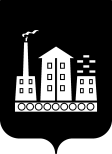 АДМИНИСТРАЦИЯ ГОРОДСКОГО ОКРУГА СПАССК-ДАЛЬНИЙ ПОСТАНОВЛЕНИЕ09.12.2013         г. Спасск-Дальний, Приморского края               №   858-паОб утверждении Положения о проверке достоверности  и полноты сведений о доходах, об имуществе и обязательствах имущественного характера, представляемых гражданами, претендующими на замещение должностей руководителей муниципальных учреждений городского округа Спасск-Дальний и лицами, замещающими эти должностиВ соответствии с частью 7.1 статьи 8 Федерального закона от 25 декабря      2008 г. № 273-ФЗ  «О противодействии коррупции», Постановлением Правительства Российской Федерации от 13 марта 2013 года № 207 «Об утверждении правил проверки достоверности и полноты сведений о доходах, об имуществе и обязательствах имущественного характера, представляемых гражданами, претендующими на замещений должностей руководителей федеральных государственных учреждений, и лицами, замещающими эти должности», ст.51 Устава городского округа Спасск-Дальний ПОСТАНОВЛЯЮ:1. Утвердить Положение о проверке достоверности и полноты сведений о доходах, об имуществе и обязательствах имущественного характера, представляемых гражданами, претендующими на замещение должностей руководителей муниципальных учреждений городского округа Спасск-Дальний, и лицами, замещающими эти должности (прилагается).3. Контроль за исполнением настоящего постановления оставляю за собой.4. Настоящее постановление вступает в силу со дня его официального опубликования (обнародования).Исполняющий обязанности главы Администрациигородского округа Спасск-Дальний 						О.А. ДрыгинПриложениек постановлению Администрациигородского округа Спасск-Дальнийот 09.12.2013   № 858-паПОЛОЖЕНИЕО ПРОВЕРКЕ ДОСТОВЕРНОСТИ И ПОЛНОТЫ СВЕДЕНИЙ О ДОХОДАХ, ОБ ИМУЩЕСТВЕ И ОБЯЗАТЕЛЬСТВАХ ИМУЩЕСТВЕННОГО ХАРАКТЕРА, ПРЕДСТАВЛЯЕМЫХ ГРАЖДАНАМИ, ПРЕТЕНДУЮЩИМИ НА ЗАМЕЩЕНИЕДОЛЖНОСТЕЙ РУКОВОДИТЕЛЕЙ МУНИЦИПАЛЬНЫХ УЧРЕЖДЕНИЙ ГОРОДСКОГО ОКРУГА  СПАССК-ДАЛЬНИЙ  И ЛИЦАМИ, ЗАМЕЩАЮЩИМИ ЭТИ ДОЛЖНОСТИ1. Настоящим Положением устанавливается порядок осуществления проверки достоверности и полноты сведений, представляемых гражданами, претендующими на замещение должностей руководителей муниципальных учреждений городского округа Спасск-Дальний, и лицами, замещающими эти должности (далее - проверка), в соответствии с решением Думы городского округа Спасск-Дальний от 18.02.2013 № 33 «Об утверждении Положения  о порядке предоставления гражданами, претендующими на замещение должности руководителя муниципального учреждения городского округа Спасск-Дальний, а также руководителями муниципальных учреждений  городского округа Спасск-Дальний сведений о своих доходах, об имуществе и обязательствах имущественного характера и о доходах, об имуществе и обязательствах имущественного характера своих супруги (супруга) и несовершеннолетних детей».2. Проверка осуществляется по решению главы Администрации городского округа Спасск-Дальний или должностного лица, которому такие полномочия предоставлены главой Администрации городского округа Спасск-Дальний. 3. Решение принимается отдельно в отношении каждого гражданина или руководителя муниципального учреждения и оформляется распоряжением Администрации городского округа Спасск-Дальний.4.  Проверка осуществляется кадровой службой Администрации городского округа Спасск-Дальний и специалистом по кадрам  муниципального казенного учреждения «Центр финансово-хозяйственного  и методического обеспечения  муниципальных образовательных учреждений городского округа  Спасск-Дальний»  (в  отношении  руководителей  образовательных  учреждений)          (далее - кадровая служба).5. Основанием для осуществления проверки является поступление гражданина на должность руководителя муниципального учреждения, а также информация, представленная в письменном виде в установленном порядке:а) правоохранительными органами, иными государственными органами, органами местного самоуправления и их должностными лицами;б) кадровыми подразделениями по профилактике коррупционных и иных правонарушений;в) постоянно действующими руководящими органами политических партий и зарегистрированных в соответствии с законодательством  иных общероссийских общественных объединений, не являющихся политическими партиями;г) Общественной палатой Российской Федерации, Советом общественности при главе Администрации городского округа Спасск-Дальний;д) общероссийскими, краевыми, местными средствами массовой информации.6. Информация анонимного характера не может служить основанием для проверки.7. Проверка осуществляется в срок, не превышающий 60 дней со дня принятия решения о ее проведении. Срок проверки может быть продлен до 90 дней решением главы Администрации городского округа Спасск-Дальний или должностного лица, которому такие полномочия предоставлены главой Администрации городского округа Спасск-Дальний. 8. При осуществлении проверки должностные лица  кадровой службы  вправе:а) проводить беседу с гражданином, претендующим на замещение должности руководителя муниципального учреждения, а также с лицом, замещающим должность руководителя  муниципального учреждения;б) изучать представленные гражданином, претендующим на замещение должности руководителя муниципального учреждения, а также лицом, замещающим должность руководителя муниципального учреждения, сведения о доходах, об имуществе и обязательствах имущественного характера и дополнительные материалы;в) получать от гражданина, претендующего на замещение должности руководителя муниципального учреждения, а также от лица, замещающего должность руководителя муниципального учреждения, пояснения по представленным им сведениям о доходах, об имуществе и обязательствах имущественного характера и материалам.г) направлять в установленном действующим законодательством порядке запрос в органы прокуратуры Российской Федерации, иные федеральные государственные органы, государственные органы субъектов Российской Федерации, территориальные органы федеральных государственных органов, органы местного самоуправления, на предприятия, в учреждения, организации и общественные объединения об имеющихся у них сведениях: о доходах, об имуществе и обязательствах имущественного характера лица, поступающего на должность руководителя муниципального учреждения, а также руководителя муниципального учреждения, его супруги (супруга) и несовершеннолетних детей; о достоверности и полноте сведений;д) наводить справки у физических лиц и получать от них информацию с их согласия;е) осуществлять анализ сведений, представленных лицом, поступающим на должность руководителя муниципального учреждения, а также руководителем муниципального учреждения, в соответствии с законодательством Российской Федерации о противодействии коррупции.9. В запросе  указываются:а) фамилия, имя, отчество руководителя органа или организации, в которые направляется запрос;б) нормативный правовой акт, на основании которого направляется запрос;в) фамилия, имя, отчество, дата и место рождения, место регистрации, жительства и (или) пребывания, должность и место работы (службы) лица, поступающего на должность руководителя муниципального учреждения, или руководителя муниципального учреждения, его супруги (супруга) и несовершеннолетних детей, сведения о доходах, об имуществе и обязательствах имущественного характера которых проверяются, лица, поступающего на должность руководителя муниципального учреждения, или руководителя муниципального учреждения, представившего сведения в соответствии с нормативными правовыми актами Российской Федерации и Приморского края, полнота и достоверность которых проверяются;г) содержание и объем сведений, подлежащих проверке;д) срок представления запрашиваемых сведений;е) фамилия, инициалы и номер телефона должностного лица, направившего запрос;ж) другие необходимые сведения.10. Кадровая служба  обеспечивает:а) уведомление в письменной форме лица, замещающего должность руководителя муниципального учреждения, о начале в отношении его проверки - в течение 2-х  рабочих дней со дня принятия решения о начале проверки;б) информирование лица, замещающего должность руководителя муниципального учреждения, в случае его обращения о том, какие представляемые им сведения, указанные в пункте 1 настоящих Правил, подлежат проверке, - в течение 7 рабочих дней со дня обращения, а при наличии уважительной причины - в срок, согласованный с указанным лицом.11. По окончании проверки кадровая служба  обязана ознакомить лицо, в отношении которого проводится проверка, с результатами проверки.12. Лицо, в отношении которого проводится проверка, вправе:а) давать пояснения в письменной форме в ходе проверки, а также по результатам проверки;б) представлять дополнительные материалы и давать по ним пояснения в письменной форме.13. По результатам проверки глава Администрации городского округа Спасск-Дальний или должностное лицо, которому такие полномочия предоставлены главой Администрации городского округа Спасск-Дальний, принимает одно из следующих решений:а) назначение гражданина, претендующего на замещение должности руководителя муниципального учреждения, на должность руководителя муниципального учреждения;б) отказ гражданину, претендующему на замещение должности руководителя муниципального учреждения, в назначении на должность руководителя муниципального учреждения;в) применение к лицу, замещающему должность руководителя муниципального учреждения, мер юридической ответственности.14. При установлении в ходе проверки обстоятельств, свидетельствующих о наличии признаков преступления или административного правонарушения, материалы об этом представляются в соответствующие государственные органы.15. Подлинники справок о доходах, об имуществе и обязательствах имущественного характера, поступившие в кадровую службу, приобщаются к личным делам руководителей муниципальных учреждений.16. Материалы проверки хранятся в кадровой службе в течение трех лет со дня ее окончания, после чего передаются в архивный отдел Администрации городского округа Спасск-Дальний.